Двенадцатого заседания двадцать восьмого созыва                                                           РЕШЕНИЕ «19» июня  2020 года № 48О внесении изменений в решение Совета сельского поселения Янгантауский сельсовет муниципального района Салаватский районРеспублики Башкортостан от 29 ноября 2019 года № 25 «Об установлении налога на имущество физических лиц»В соответствии с Федеральными законами от 6 октября 2003 года                 № 131-ФЗ «Об общих принципах организации местного самоуправления в Российской Федерации», от 4 октября 2014 года №284-ФЗ «О внесении изменений в статьи 12 и 85 части первой и часть вторую Налогового кодекса Российской Федерации «О налогах на имущество физических лиц» и главой 32 части второй Налогового кодекса Российской Федерации, Законом Республики Башкортостан от 30 октября 2014 года №142-з «Об установлении единой даты начала применения на территории Республики Башкортостан порядка определения налоговой базы по налогу на имущество физических лиц исходя из кадастровой стоимости объектов налогообложения», руководствуясь подпунктом 2 пункт 1 статьи 3 главы 2 Устава сельского поселения  Янгантауский  сельсовет муниципального района Салаватский район Республики Башкортостан Совет сельского поселения Янгантауский  сельсовет муниципального района Салаватский район Республики БашкортостанРЕШИЛ:1. Внести изменения в подпункт 2.1 пункта 2 решения Совета сельского поселения Янгантауский сельсовет муниципального района Салаватский район Республики Башкортостан от 29.11.2019 № 25 «Об установлении налога на имущество физических лиц», изложив его в следующей редакции:2. Установить следующие налоговые ставки по налогу:2.1 0,1 процента в отношении:-  жилых домов, частей жилых домов, квартир, частей квартир, комнат;- объектов незавершенного строительства в случае, если проектируемым назначением таких объектов является жилой дом;- единых недвижимых комплексов, в состав которых входит хотя бы один жилой дом;- гаражей и машино – мест, в том числе расположенных а объектах налогообложения, указанных в подпункте 2.2 настоящего пункта;- хозяйственных строений или сооружений, площадь каждого из которых не превышает 50 квадратных метров и которые расположены на земельных участках, предоставленных для ведения личного подсобного хозяйства, огородничества, садоводства или индивидуального жилищного строительства,4. Изменения, изложенные в данном решении, распространяются на правоотношения, возникшие с 1 января 2020 года.5. Настоящее решение подлежит обнародованию на информационном стенде в Администрации сельского поселения Янгантауский сельсовет муниципального района Салаватский район Республики Башкортостан по адресу: д. Чулпан, ул.Зеленая, д. 13, на официальном сайте Администрации сельского поселения Янгантауский сельсовет муниципального района Салаватский район Республики Башкортостан http://Янгантауский РФ4. Контроль исполнения данного решения возложить на постоянную комиссию по бюджету, налогам и вопросам собственности Совета сельского поселения Янгантауский сельсовет муниципального района Салаватский район Республики Башкортостан.Глава сельского поселения                                                  Р.Р. АхметшинБАШҚОРТОСТАН РЕСПУБЛИКАҺЫ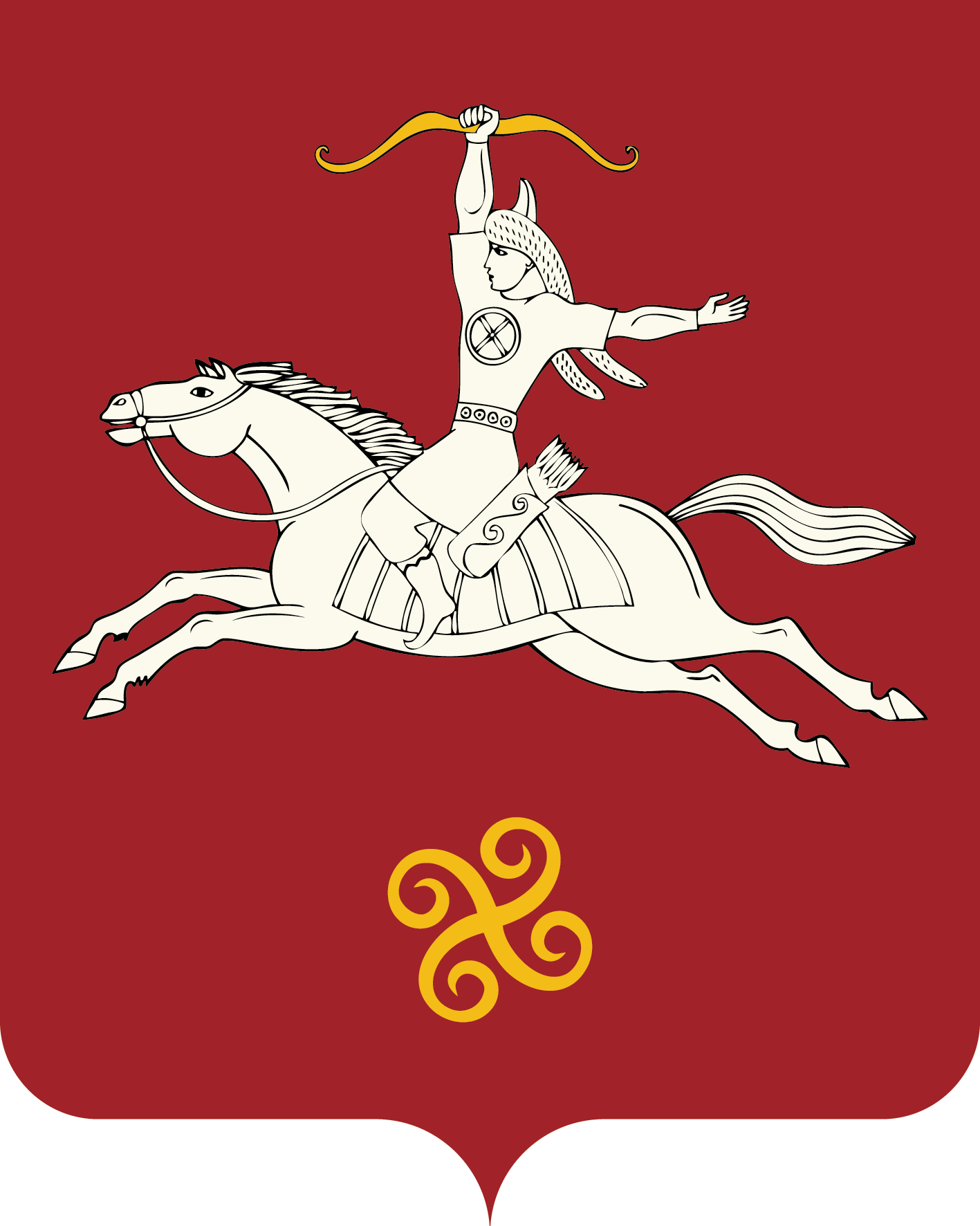 САЛАУАТ РАЙОНЫМУНИЦИПАЛЬ РАЙОНЫНЫҢЯНГАНТАУ АУЫЛ СОВЕТЫАУЫЛ БИЛӘМӘҺЕ СОВЕТЫРЕСПУБЛИКА БАШКОРТОСТАН СОВЕТ СЕЛЬСКОГО ПОСЕЛЕНИЯЯНГАНТАУСКИЙ СЕЛЬСОВЕТМУНИЦИПАЛЬНОГО РАЙОНАСАЛАВАТСКИЙ РАЙОН452492, Сулпан  ауылыЙәшел урамы, 13-се йорттел. (34777) 2-88-22, 2-88-52452492, д. Чулпан,ул. Зелёная, д. 13тел. (34777) 2-88-22, 2-88-52